Presented toInsert nameInsert company/organisationPresident Zonta Club of[insert club name]	Date Zonta International District 22Zonta InternationalEstablished in 1919 to empower women and girls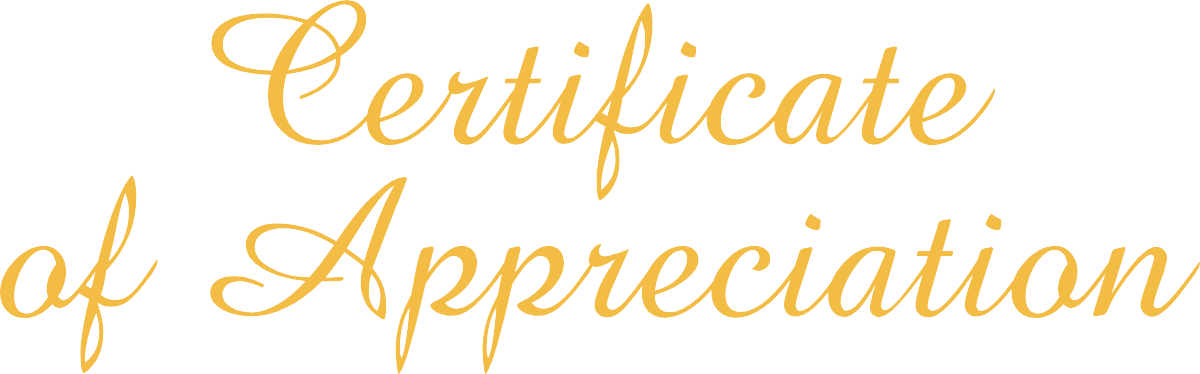 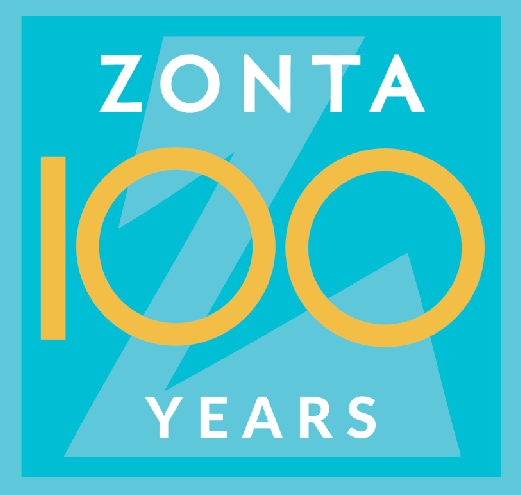 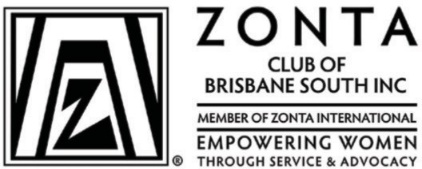 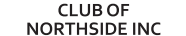 Insert club logo here: 